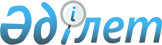 О внесении изменений и дополнения в постановление акимата города Аксу от 26 мая 2022 года № 387/3 "Об утверждении Положения о государственном учреждении "Отдел архитектуры и градостроительства города Аксу"Постановление акимата города Аксу Павлодарской области от 24 июля 2023 года № 602/6
      Акимат города Аксу Павлодарской области ПОСТАНОВЛЯЕТ:
      1. В постановление акимата города Аксу от 26 мая 2022 года № 387/3 "Об утверждении Положения о государственном учреждении "Отдел архитектуры и градостроительства города Аксу" внести следующие изменения и дополнение:
      в Положении о государственном учреждении "Отдел архитектуры и градостроительства города Аксу", утвержденным указанным постановлением, пункт 9 изложить в новой редакции: 
      "9. Местонахождение государственного учреждения "Отдел архитектуры и градостроительства города Аксу": Республика Казахстан, Павлодарская область, 140100, город Аксу, улица Пушкина, 72/1";
      подпункт 13 пункта 18 изложить в следующей редакции:
       "13) Оказание следующих государственных услуг населению в соответствии с Законом Республики Казахстан "О государственных услугах":
      предоставление исходных материалов при разработке проектов строительства и реконструкции (перепланировки и переоборудования);
      предоставление земельных участков для строительства в населенных пунктах;
      выдача справки по определению адреса объектов недвижимости РК;
      согласование эскиза (эскизного проекта);
      выдача решения на проведение комплекса работ по постутилизации объектов (снос зданий и сооружений);
      выдача решения на привлечения денег дольщиков;
      выдача выписки об учетной записи договора о долевом участии в жилищном строительстве";
      пункт 18 дополнить подпунктом 18-2 следующего содержания:
      "18-2) составления протоколов об административных правонарушениях в отношении виновных лиц при выявлении фактов незаконного привлечения денег дольщиков. Возбуждать дела об административных правонарушениях при выявлении нарушений Закона Республики Казахстан "О долевом участии в жилищном строительстве" в соответствии с Кодексам Республики Казахстан об административных правонарушениях в пределах своей компетенции".
      2. Контроль за исполнением данного постановления возложить на заместителя акима города Зенова М.Б.
      3. Настоящее постановление вводится в действие по истечении десяти календарных дней после дня его первого официального опубликования.
					© 2012. РГП на ПХВ «Институт законодательства и правовой информации Республики Казахстан» Министерства юстиции Республики Казахстан
				
      Аким города 

Н. Дюсимбинов
